INDICAÇÃO Nº 4091/2018Sugere ao Poder Executivo Municipal que proceda a limpeza do bueiro localizado defronte a Emei Olímpia Gelli Romi na Rua Portugal nº 442 no Jd. Europa.Excelentíssimo Senhor Prefeito Municipal, Nos termos do Art. 108 do Regimento Interno desta Casa de Leis, dirijo-me a Vossa Excelência para sugerir ao setor competente que proceda a limpeza do bueiro localizado defronte a Emei Olímpia Gelli Romi na Rua Portugal nº 442 no Jd. Europa.Justificativa:Fomos procurados por moradores das proximidades solicitando essa providencia, pois, segundo eles o referido bueiro está entupido causando transtornos. Plenário “Dr. Tancredo Neves”, em 14 de Agosto de 2018.José Luís Fornasari                                                  “Joi Fornasari”                                                    - Vereador -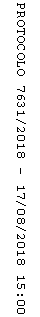 